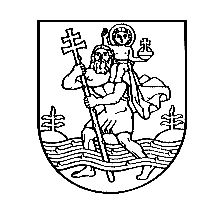 VILNIAUS MIESTO SAVIVALDYBĖSTARYBASPRENDIMASDĖL TARYBOS 2019-12-04 SPRENDIMO NR. 1-303 „DĖL VAIKŲ PRIĖMIMO Į VILNIAUS MIESTO ŠVIETIMO ĮSTAIGŲ IKIMOKYKLINIO IR PRIEŠMOKYKLINIO UGDYMO GRUPES ORGANIZAVIMO TVARKOS APRAŠO PATVIRTINIMO“ PAKEITIMO2020 m. liepos 8 d.   Nr. 1-603VilniusVadovaudamasi Lietuvos Respublikos vietos savivaldos įstatymo 6 straipsnio 8 dalimi, 7 straipsnio 7 dalimi ir 18 straipsnio 1 dalimi, Lietuvos Respublikos švietimo įstatymo 29 straipsnio 6 dalimi ir Lietuvos Respublikos Vyriausybės 2020 gegužės 20 d. nutarimu Nr. 504 „Dėl Ugdymosi šeimoje įgyvendinimo tvarkos aprašo patvirtinimo“, Vilniaus miesto savivaldybės taryba  
n u s p r e n d ž i a:1. Pakeisti Vaikų priėmimo į Vilniaus miesto švietimo įstaigų ikimokyklinio ir priešmokyklinio ugdymo grupes organizavimo tvarkos aprašą, patvirtintą Vilniaus miesto savivaldybės tarybos 2019 m. gruodžio 4 d. sprendimu Nr. 1-303 „Dėl Vaikų priėmimo į Vilniaus miesto švietimo įstaigų ikimokyklinio ir priešmokyklinio ugdymo grupes organizavimo tvarkos aprašo patvirtinimo“:1.1. išdėstyti 10.1 papunktį taip:„10.1. užpildoma elektroninė prašymo forma, prisijungus https://svietimas.vilnius.lt/ (būtina užpildyti privalomas skiltis, nurodant abiejų tėvų duomenis. Aprašo 17.1.4 papunktyje nurodytais atvejais pildomi vieno iš tėvų (pildančio prašymo formą) duomenys). IS automatiškai patikrina prašyme pateiktų duomenų teisingumą. Už duomenų teisingumą atsako tėvai;“1.2. išdėstyti 12 punktą taip:„12. Kai paslaugos atsisakoma sudarius ugdymo sutartį, tėvai (globėjai) turi raštu informuoti įstaigos vadovą dėl įstaigos nebelankymo. Vaikas išbraukiamas iš lankančiųjų sąrašo įstaigos vadovo įsakymu. Gavus vietą įstaigoje, prašymą IS panaikina automatiškai (išskyrus viešąją įstaigą „Mažasis Trinapolis“ – kai suteikiama paslauga ir vaikui priskiriama vieta šioje įstaigoje, prašymas nepanaikinamas, lieka eilėje kitose pasirinktose įstaigose.)“;1.3. išdėstyti 13.4 papunktį taip: „13.4. du ar daugiau vienu metu šeimoje gimę vaikai, kurių abiejų tėvų gyvenamoji vieta deklaruota Vilniaus miesto savivaldybėje (ši nuostata taikoma ir 17.1.4 papunktyje nurodytu atveju);“ 1.4. išdėstyti 13.6 papunktį taip:„13.6. vaikai su negalia, kuriems nustatytas bet kurio tipo neįgaliojo vežimėlio poreikis arba kitų judėjimo techninės pagalbos priemonių (vaikštynių, ramentų ir pan.) poreikis;“1.5. išdėstyti 13.7 papunktį taip:„13.7. vaikai, kurių vienas iš tėvų yra neįgalus ir jam nustatytas bet kurio tipo neįgaliojo vežimėlio poreikis arba kitų judėjimo techninės pagalbos priemonių (vaikštynių, ramentų ir pan.) poreikis.“;1.6. išdėstyti 19 punktą taip:„19. Vieta eilėje skiriama Aprašo 17 punkte nurodytu eiliškumu (iš pradžių į eilę įrašomi Aprašo 17.1 papunktyje nurodyti vaikai pagal pirmenybes, po to Aprašo 17.2 papunktyje nurodyti vaikai pagal pirmenybes, tada Aprašo 17.3.1, po to 17.3.2 ir po to 17.3.3 papunkčiuose nurodyti vaikai). Patikrinus IS duomenis apie pirmenybę skirti vaikui vietą įstaigoje ir nustačius vienodą pirmenybių skaičių, vieta eilėje skiriama vyresnio pagal gimimo datą amžiaus vaikams, o, sutapus vaikų gimimo datai, eilė sudaroma abėcėlės tvarka pagal vaiko pavardę. Nesant pirmenybių, vieta eilėje skiriama vyresnio amžiaus vaikams.“;1.7. išdėstyti 20 punktą taip: „20. Vaiko vieta eilėje gali keistis sutikrinus IS duomenis su valstybės registrais pagal Aprašo 17.1 ir 17.2 papunkčius (deklaruotos gyvenamosios vietos duomenys tikrinami pagal praėjusio mėnesio paskutinės dienos duomenis).“;1.8. išdėstyti 23 punktą taip:„23. Vaikams, kurie pageidauja lankyti alergiškų vaikų grupę (pagal gydytojo alergologo pažymą), sudaromos atskiros ugdymo eilės pagal Aprašo 17.1, 17.2 ir 17.3 papunkčiuose nurodytą pirmumo teisę neatsižvelgiant į teritorijos priskyrimą įstaigai.“;1.9. išdėstyti 29 punktą taip:„29. Tėvai (globėjai), gavę pranešimą apie skirtą vietą įstaigoje, turi elektroniniu būdu pasirašyti dvišalę elektroninę sutartį iki einamųjų metų gegužės 31 d. ir pateikti šiuos dokumentus: vaiko gimimo liudijimo kopiją, mokinio sveikatos pažymėjimą (forma Nr. 027-1/a) ;“1.10. išdėstyti 33 punktą taip:„33. Tėvai (globėjai), negalintys elektroniniu būdu pasirašyti dvišalės elektroninės sutarties iki gegužės 31 d. dėl pateisinamų priežasčių (ligos, išvykę ir kt.), apie tai turi pranešti iki gegužės 31 d. įstaigos vadovui raštu (elektroniniu pranešimu, registruotu laišku) ir informuoti apie įstaigos lankymo pradžią ir dokumentų pateikimo datą.“;1.11. išdėstyti 38 punktą taip:„38. Į laisvas vietas jau sudarytose grupėse priimama nuolat. Tėvai (globėjai), gavę pranešimą apie skirtą vietą įstaigoje, per 10 kalendorinių dienų turi elektroniniu būdu pasirašyti dvišalę elektroninę sutartį ir pateikti Aprašo 29 punkte nurodytus dokumentus. Negalintys elektroniniu būdu pasirašyti dvišalės elektroninės sutarties (ligos, išvykę ir kt.), apie tai turi pranešti įstaigos vadovui raštu per 10 kalendorinių dienų (elektroniniu paštu, registruotu laišku), nurodydami konkretų dvišalės elektroninės sutarties pasirašymo laiką ir dokumentų pateikimo datą.“;1.12. išdėstyti 39 punktą taip:„39. Apie išvykusį vaiką įstaigos direktorius raštu IS tvarkytojui praneša nedelsdamas, bet ne vėliau kaip iki kitos darbo dienos pabaigos. Informaciją apie vaikus, nelankiusius įstaigos daugiau nei 30 darbo dienų per pastarąsias 90 kalendorinių dienų be pateisinamos priežasties (pateisinama priežastis – liga (jeigu vaikas serga daugiau nei 10 darbo dienų, įstaigos vaiko gerovės komisija, įvertinusi aplinkybes ir poreikį, turi teisę paprašyti iš tėvų pateikti papildomą informaciją apie nelankymo priežastis); prastovos tėvų (globėjų) darbovietėje; tėvų (globėjų) darbas pagal kintantį darbo grafiką, darbas nuotoliniu būdu, darbas užsiimat individualia veikla; nelaimės šeimoje; mokinių atostogų metas; tėvų atostogų metas; vasaros metas ir kitos svarbios priežastys), įstaigos vaiko gerovės komisija, įvertinusi aplinkybes, turi teisę pateikti Valstybės vaiko teisių apsaugos ir įvaikinimo tarnybai, prieš 10 darbo dienų apie tai raštu įspėjusi tėvus (globėjus).“;  1.13. papildyti 481 punktu:„481. Vaikų, ugdomų šeimoje, priėmimą teisės aktų nustatyta tvarka vykdo Savivaldybės administracijos direktoriaus įsakymu patvirtintos švietimo įstaigos,  kurių sąrašas yra skelbiamas interneto svetainėje svietimas.vilnius.lt.“;1.14. papildyti 482 punktu:„482. Vaikų ir jų tėvų (globėjų) asmens duomenys tvarkomi vadovaujantis 2016 m. balandžio 27 d. Europos Parlamento ir Tarybos reglamentu (ES) 2016/679 dėl fizinių asmenų apsaugos tvarkant asmens duomenis ir dėl laisvo tokių duomenų judėjimo ir kuriuo panaikinama Direktyva 95/46/EB (Bendrasis duomenų apsaugos reglamentas), Lietuvos Respublikos asmens duomenų teisinės apsaugos įstatymu ir kitais teisės aktais, reglamentuojančiais asmens duomenų tvarkymą ir apsaugą.“2. Pavesti Vilniaus miesto savivaldybės administracijos Ikimokyklinio ugdymo skyriaus vedėjui kontroliuoti, kaip vykdomas šis sprendimas.Meras					Remigijus Šimašius